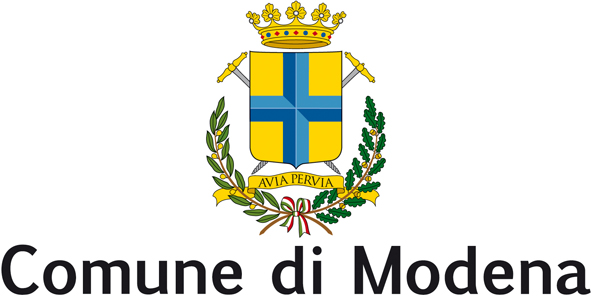 Consiglio ComunaleGruppo Consiliare LEGA MODENAPROTOCOLLO GENERALE n° 144704 del 17/04/2023 P.E.C.)Modena, 17/04/2023                                                 Al Sindaco del Comune di Modena                                   Al Presidente del Consiglio Comunale di ModenaINTERROGAZIONE URGENTE A RISPOSTA SCRITTAOGGETTO: tracciabilità e destino dei rifiuti differenziati dai modenesi					     Premesso cheai cittadini modenesi è stato richiesto un grosso sforzo per la differenziazione dei rifiuti solidi urbani;si presume che la finalità sia il riciclo e il riuso dei rifiuti differenziati;l’inceneritore presente nel nostro Comune è vorace di carta e plastica (in alternativa si deve utilizzare una maggiore quantità di metano per portare a temperatura il forno).Considerato chenon tutti i rifiuti differenziati hanno le caratteristiche adeguate per essere avviati ad un percorso di riciclo: sia perché possono essere presenti scarti, sia perché gli utenti possono fare errori, sia perché spesso sostanze simili (ad esempio alcune plastiche o certi tipi di carta) sono fra loro incompatibili;la responsabilità del gestore finisce quando termina la vita del rifiuto (riciclo, interramento in discarica, incenerimento);i media hanno riportato di avvenute frodi per cui rifiuti che dovevano essere riciclati o distrutti, sono stati illegalmente traportati in altri paesi e sotterrati senza precauzioni, inquinando territori.Si chiede al Sindaco e alla Giunta:quali sono gli ultimi dati in possesso del gestore sulla percentuale di rifiuti solidi urbani indifferenziati e quali su quelli differenziati prodotti nel nostro Comune;come vengono selezionati i rifiuti differenziati dopo la raccolta;  quale procedura seguono successivamente i rifiuti differenziati selezionati e quelli scartati e che percentuali hanno le due categorie; quale il destino finale dei rifiuti differenziati prodotti nel Comune di Modena;se esiste un ente terzo che controlla il destino finale di questi rifiuti;quali sono i ricavi di HERA provenienti dalla vendita dei rifiuti differenziati.Il Consigliere firmatarioGiovanni BertoldiSi autorizza la diffusione agli organi di stampa.